Váš dopis zn.:	
ze dne:	
NaSE ZN.:		
Vyřizuje:			tel:				
e-mail:	

Datum:	Objednávka modernizace počítačové sítě školy v prostorách studovny, učebny 213 a okolí vrátniceObjednáváme u Vás dodání následujícího zboží a provedení instalace: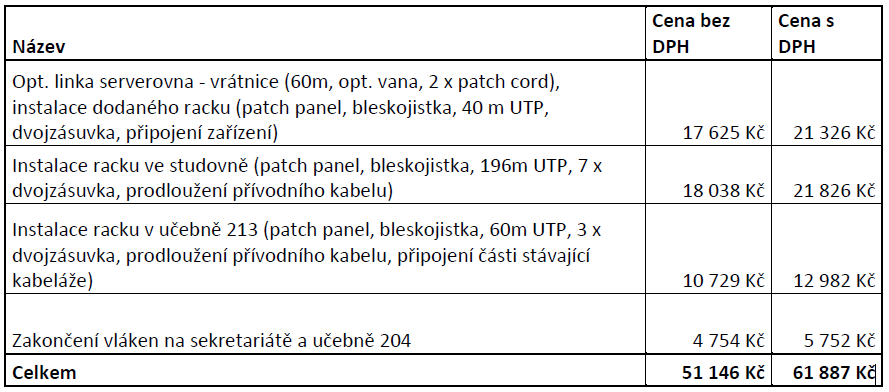 Termín dodání:	do 31. 8. 2023Fakturujte prosím na adresu:Obchodní akademie, Vyšší odborná škola a Jazyková škola s právem státní jazykové zkouškyNádražní 22 686 01 Uherské HradištěIČO: 60371731S pozdravemIng. Jiří Durďák
ředitel školy